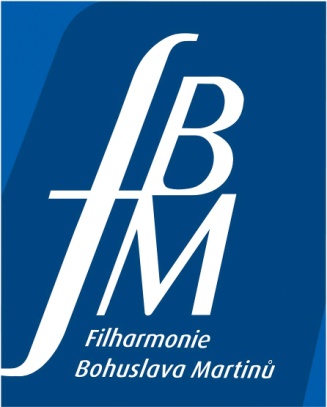 Radioservis, a. s.Vinohradská 1409/12Vinohrady120 00 Praha 2Zlín 1. 10. 2020Objednávka č. 126/20Objednáváme u Vás výrobu CD Filharmonie Bohuslava Martinů o. p. s. v počtu 1000 ks. Cena: 80 721,- Kč + 21 % DPH.Termín výroby: říjen 2020.S pozdravemRNDr. Josef Němý	ředitelFilharmonie Bohuslava Martinů, o. p. s.Náměstí T. G. Masaryka 5556, 760 01 Zlín+420 577 005 730www.filharmonie-zlin.czKB Zlín č. účtu: 35-4307300217/0100IČO: 27673286, DIČ: CZ27673286